Tartu jahikursuse õppekava /sügis 2022  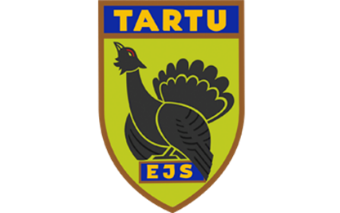 Kursuse aeg: 13.oktoober – 17. november + eksamid
Koht: 	kohapeal (Võru tn 80)	
              veeb (veebikeskkonnas zoom)
              hübriid (zoomis ja kohapeal Võru tn 80) – hübriidi puhul on väga soovitav kohale tulla!Laskmiskoolitus ja laskeeksam toimub Viidike Jahilasketiirus, päevasel ajal, T, K või N.
Grupid komplekteeritakse jooksvalt.KuupäevTeemaLektor1.13. oktoober 2022N (kohapeal)Kell 18:00 – 21:00Sissejuhatus jahindusse. Jahinduse alused ja ajalugu. Jahinduse korraldus Eestis. Jahieetika. Rahvusvahelised regulatsioonid. Suhtlus avalikkusega.Tõnis Korts3h2.16. oktoober 2022P (kohapeal)Kell 10:00 – 17:00Suurulukid. Sõralised ja suurkiskjad. Liikide bioloogia (liigikirjeldus, levik, elupaik, toitumine, sigimine, käitumine) ja asurkondade seire, liigiti loendus ja arvukus, ohjamine ja seisund Eestis, liikide ja isendite vanuse määramine.Väikeulukid. Väikekiskjad, närilised, jäneselised. Liikide bioloogia - liigikirjeldus (nii kütitavad kui lähiliigid), levik, elupaik, toitumine, sigimine, käitumine), seire, liigiti loendus ja arvukus, ohjamine ja seisund Eestis, liikide määramine.Jüri Tõnisson6h (1h vaheaeg)3.18. oktoober 2022T (kohapeal)Kell 18:00-21:00Relvaseadus. Jahirelvad, laskemoon, nende tehniline iseloomustus. Ballistika alused. Ohutustehnika jahil, lasketiirus. Ohutustehnika relvade, laskemoona hoidmisel ja käsitsemisel. Laskmisvõtted jahil ja laskmine lasketiirus. Jahi praktiline korraldamine.Rivo Poltimäe3h4.20. oktoober 2022N (veeb)Kell 18:00-21:00Jahilinnud ja nende lähi liigid. Liigikirjeldused ja liikide määramine. Lindude bioloogia.Pauli Saag3h5.25. oktoober 2022T (veebis)Kell 18:00-21:00Jahiseadus ja selle alusel antud õigusaktid. Ökoloogia alused. Looduskaitseseadus. Keskkonnakaitse alused. Kaitsealused loomaliigid, nende määramine ning nende kaitseks rakendatavad abinõud. Keskkonnakaitse alased õigusaktid. Kaitsealad.Tõnis Korts3h6.27. oktoober 2022N (hübriid)Kell 18:00-21:00Loendus ja selle erinevad meetodid, tulemuste läbitöötamine ja üldistamine ning selle  IT lahendused. Ulukihoole ja selle viisid. Söödaehitised ja -rajatised. Söödapõllud. Ulukikahjustuste vältimise ja vähendamise võtted. Metsamajanduse võtted ulukite loodusliku toidubaasi suurendamiseks. Jahipiirkonna majandamine.Priit Vahtramäe3h7.01. november 2022T (veebis)Kell 18:00-21:00Jahipidamisviisid. Jahi praktiline korraldamine. Nende ökoloogiline- ja majandusanalüüs. Jahihügieeni nõuded saagi esmasel käitlemisel. Jahinoad.Peeter Hussar3h8.03. november 2022N (hübriid)Kell 18:00-21:00Kell 18:00 Ulukite haigused. Veterinaarabinõud haiguste tõkestamiseks (2h).Kell 20:00 Vibujaht Eestis ja mujal maailmas (1h)Epp Moks 2hRita Anette Kohava 1h9.08. november 2022T (veebis)Kell 18:00-21:00Jahikoerad ja nende hindamise alused. Jahikoera kasvatamine, õpetamine ja hooldamine. Jahikoerakatsed. Koerte esmaabi. Valiklaskmise alused.Peeter Hussar3h10.10. november 2022N (veebis)Kell 18:00-21:00Liikumine, orienteerumine, ellujäämine looduses. Jahiriided ja -jalatsid, jm. abivahendid. Ohud ja õnnetused jahil. Esmaabi.Peeter Hussar3h11.15. november 2022T (veebis)Kell 18:00-21:00Jahitrofeed, nende vääristamine ja hindamise alused. Jahinduse hea tava. Verejälg. Jahikombestik.Peeter Hussar3h12.17. november 2022N (hübriid)Kell 18:00-21:00Jahilubade infosüsteem „Jahis“, info- ja õppekeskkond „Metsis“Konsultatsioonid (vajadusel)Tõnu PetersonPeeter Hussar